認定こども園　藤岡開成幼稚園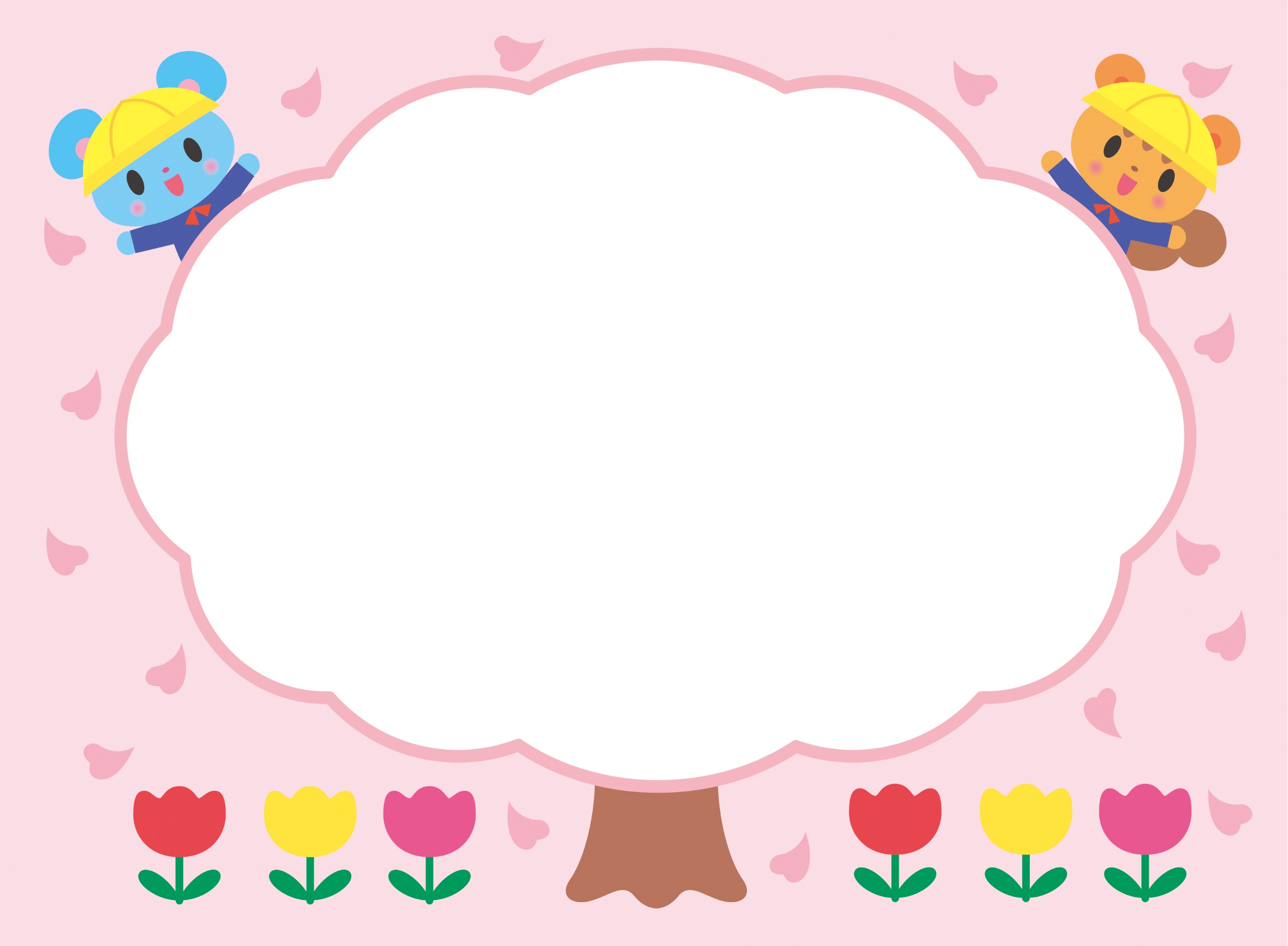 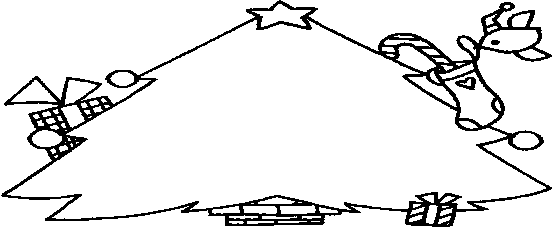           🐣ひよこクラブ🐣       ４月の予定＜参加費無料>１０時～１２時　　　　　　　　　　　　　　　　　　　　　　　　　　※教育相談も行っています。         子ども達がのびのびと遊べる素敵な園舎　　　　　＆　天然芝が広がっています♪認定こども園 藤岡開成幼稚園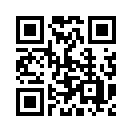 〒375-0014　藤岡市下栗須959-3　　　　 ＴＥＬ  ０２７４‐24‐0118       　  　　月　  火　 水　　木　  金１自由遊び園庭開放２広い芝生でお散歩♪５広い芝生でお散歩♪６自由遊び園庭開放７ウェーブバランスで遊ぼう♪８自由遊び園庭開放９絵本コーナーで遊ぼう♪１２ウェーブバランスで遊ぼう♪１３自由遊び園庭開放１４学研プティパ(0歳～2歳)１０：３０～１５ＤＥＮで遊ぼう♪１６サッカー教室見学・参加ＯＫ９：４５～１９広い芝生でお散歩♪２０英会話教室英語で遊ぼう１０：００～２１クライミングで遊ぼう♪２２自由遊び園庭開放２３お誕生日会２６ウェーブバランスで遊ぼう♪２７広い芝生でお散歩♪２８体操教室赤ちゃん体操９：４５～２９お休み３０こどもの日の集い